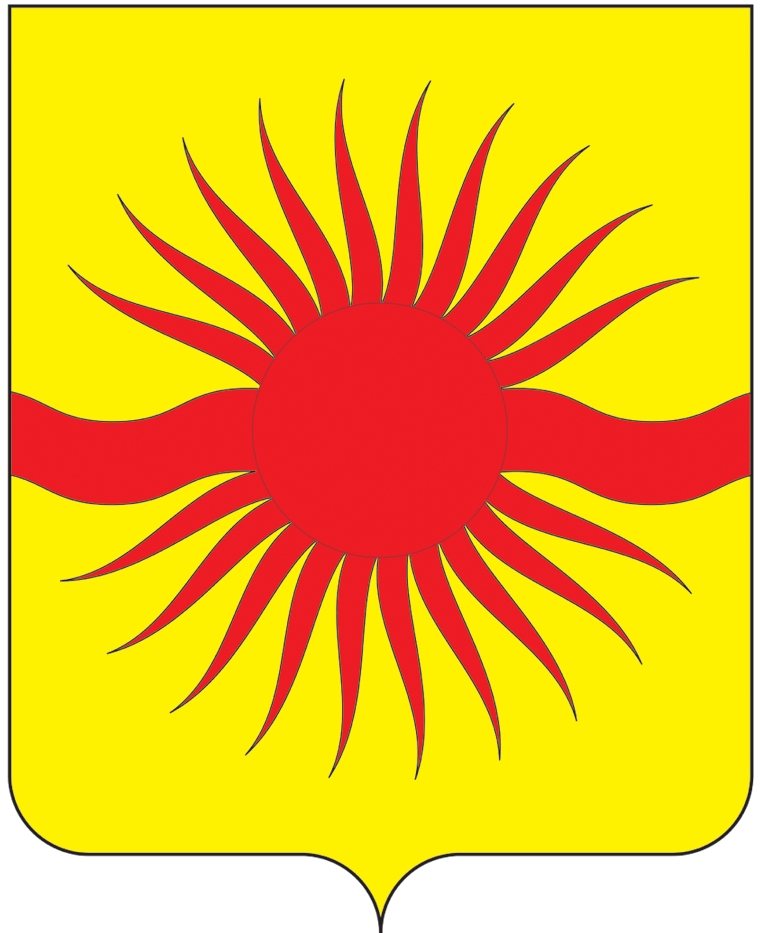 Администрация поселения Краснопахорскоев городе Москве                                           РАСПОРЯЖЕНИЕОт  __________                                                                              № ____Об внесении изменений в распоряжениеадминистрации поселения Краснопахорское в городе Москве от 29.12.2017 № 176 В связи с актуализацией муниципальных нормативно-правовых актов администрации поселения Краснопахорское:1. Внести изменения в распоряжение администрации поселения Краснопахорское от 29.12.2017 № 176 «Об утверждении номенклатуры дел администрации поселения Краснопахорское в городе Москве на 2018 год», изложив приложение 2 в редакции согласно приложению к настоящему распоряжению.2. Опубликовать настоящее распоряжение на официальном сайте администрации поселения Краснопахорское и в информационном бюллетене «Московский муниципальный вестник».3.  Контроль за исполнением настоящего распоряжения остается за главой администрации поселения Краснопахорское Парфеновой Н.А.Глава администрации                                                                Н.А.Парфенова Разослано: Дело-1, ООВиД-1, отделам администрации, Прокуратура -1                                                       Приложение                                                                                              к распоряжению администрации                                                                                     поселения Краснопахорское                                                               в городе Москве                                                                                     от « ___ » __________201_ № ____Администрация поселения Краснопахорское в городе МосквеНОМЕНКЛАТУРА ДЕЛна 2018 годМОСКВА 2018 АДМИНИСТРАЦИЯ ПОСЕЛЕНИЯ			УТВЕРЖДАЮКРАСНОПАХОРСКОЕ					Глава администрации В ГОРОДЕ МОСКВЕ						поселения Краснопахорское                                                            Краснопахорское								          _______ Н.А.Парфенова									«  __»   _______ 201_ годНОМЕНКЛАТУРА ДЕЛ на 2018 год_________№___________02-05. Отдел ЖКХ, коммунального хозяйства, благоустройства и развития территорииИТОГОВАЯ ЗАПИСЬо категориях и количестве дел, заведенных в 2017 годуИндексделаЗаголовок делаКол-водел(томов)Срок хранения и №№ статей по перечнюПримечание1234501.Консультант по обеспечению деятельности Совета депутатов01.Консультант по обеспечению деятельности Совета депутатов01.Консультант по обеспечению деятельности Совета депутатов01.Консультант по обеспечению деятельности Совета депутатов01.Консультант по обеспечению деятельности Совета депутатов01-01Устав поселения Краснопахорское и изменения к нему. КопииДо минования надобностиПодлинник в деле №01-08 является приложением к решению Совета депутатов01-02Постановления Главы поселенияПостоянност.18 а01-03Распоряжения Главы поселенияПостоянност.19 а01-04Реестр Решений Совета депутатов с указанием источника опубликования Пост.ст. 258 а Дело ведется на электронном носителе01-05Протоколы публичных слушаний и материалы к ним Постоянност.18 л01-06Протоколы заседаний Совета депутатов поселения Краснопахорское и документы (повестка дня, планы и отчеты о работе СД, списки членов Комиссий, справки) к нимПостоянно ст.18 а01-07Регламент Совета депутатов поселения. Копия 3 года после замены новымст. 27 бПодлинник в деле №01-08 является приложением к решению Совета депутатов1234501-08Решения Совета депутатов поселенияПостоянно ст. 18 а01-09Списки депутатов Совета депутатов поселенияПостоянност. 685 а01-10Документы (протоколы, отчеты, справки, информации) о проведении встреч депутатов Совета с жителями поселения Постоянно ст. 8301-11Обращения, запросы депутатов, сведения о работе  Совета депутатов поселения, направленные в органы  исполнительной власти города Москвы, учреждения, организации по вопросам деятельности Совета поселения и документы (обзоры, справки, переписка)5 лет ЭПКcт. 180 (1)(1) Запросы и обращения депутатов представительных органов власти субъектов Российской Федерации, органов местного самоуправления - 5 л. ЭПК01-12Обращения, письма и предложения организаций и граждан в Совет депутатов поселения и документы (справки, сведения, переписка) по их рассмотрению 5 лет ЭПК ст. 183 б 01-13Книга регистрации Решений Совета депутатов Постоянност. 258 а01-14Книга регистрации поступающих документов Совета депутатов5 летст. 258 г01-15Книга регистрации отправляемых документов Совета депутатов 5 летст. 258 г01-16Книга регистрации выдачи бланков удостоверений и нагрудных знаков депутатов 3 года ст. 259 г1234501-14Номенклатура дел. КопияДо замены новойст. 200 а (1)(1)До замены новыми и не ранее 3 лет после передачи дел в архив или уничтожения учтенных по номенклатуре дел.Полинник в деле под индексом 02-01-36РезервИндексделаИндексделаЗаголовок делаЗаголовок делаКол-водел(томов)Срок хранения и №№ статей по перечнюСрок хранения и №№ статей по перечнюПримечаниеПримечание112234455Комиссии Совета депутатовКомиссии Совета депутатовКомиссии Совета депутатовКомиссии Совета депутатовКомиссии Совета депутатовКомиссии Совета депутатовКомиссии Совета депутатовКомиссии Совета депутатовКомиссии Совета депутатов01-02Комиссия по вопросам строительства, благоустройства, коммунального хозяйства, инженерной инфраструктуры, развитию территорий. Комиссия по вопросам строительства, благоустройства, коммунального хозяйства, инженерной инфраструктуры, развитию территорий. Комиссия по вопросам строительства, благоустройства, коммунального хозяйства, инженерной инфраструктуры, развитию территорий. Комиссия по вопросам строительства, благоустройства, коммунального хозяйства, инженерной инфраструктуры, развитию территорий. Комиссия по вопросам строительства, благоустройства, коммунального хозяйства, инженерной инфраструктуры, развитию территорий. Комиссия по вопросам строительства, благоустройства, коммунального хозяйства, инженерной инфраструктуры, развитию территорий. Комиссия по вопросам строительства, благоустройства, коммунального хозяйства, инженерной инфраструктуры, развитию территорий. Комиссия по вопросам строительства, благоустройства, коммунального хозяйства, инженерной инфраструктуры, развитию территорий. 01-02-01Нормативно-методические документы (правила, инструкции, регламенты, методические указания, рекомендации и др.)по вопросам деятельности комиссии, присланные для сведения и руководстваКопииНормативно-методические документы (правила, инструкции, регламенты, методические указания, рекомендации и др.)по вопросам деятельности комиссии, присланные для сведения и руководстваКопииДо минования надобностиДо минования надобностиПодлинники в вышестоящих организациях01-02-02Документы (протоколы, решения Совета депутатов, положения о комиссии, списки членов комиссии и др.), регламентирующие работу комиссии. Копии.Документы (протоколы, решения Совета депутатов, положения о комиссии, списки членов комиссии и др.), регламентирующие работу комиссии. Копии.До минования надобностиДо минования надобностиПодлинник в деле №01-08 является приложением к решению Совета депутатов 01-02-03Протоколы заседаний комиссии и   документы (планы, отчеты, справки, информации и др.) к нимПротоколы заседаний комиссии и   документы (планы, отчеты, справки, информации и др.) к нимПостоянност.18 бПостоянност.18 бИндексделаЗаголовок делаЗаголовок делаКол-водел(томов)Срок хранения и №№ статей по перечнюСрок хранения и №№ статей по перечнюСрок хранения и №№ статей по перечнюПримечание12234445    01-03Комиссия по вопросам социально-экономического развития, бюджетной, тарифной, финансовой и налоговой политики, владение, пользование и распоряжение муниципальным имуществомКомиссия по вопросам социально-экономического развития, бюджетной, тарифной, финансовой и налоговой политики, владение, пользование и распоряжение муниципальным имуществомКомиссия по вопросам социально-экономического развития, бюджетной, тарифной, финансовой и налоговой политики, владение, пользование и распоряжение муниципальным имуществомКомиссия по вопросам социально-экономического развития, бюджетной, тарифной, финансовой и налоговой политики, владение, пользование и распоряжение муниципальным имуществомКомиссия по вопросам социально-экономического развития, бюджетной, тарифной, финансовой и налоговой политики, владение, пользование и распоряжение муниципальным имуществомКомиссия по вопросам социально-экономического развития, бюджетной, тарифной, финансовой и налоговой политики, владение, пользование и распоряжение муниципальным имуществомКомиссия по вопросам социально-экономического развития, бюджетной, тарифной, финансовой и налоговой политики, владение, пользование и распоряжение муниципальным имуществом01-03-01Нормативно-методические документы (правила, инструкции, регламенты, методические указания, рекомендации и др.)по вопросам деятельности комиссии, присланные для сведения и руководства. КопииДо минования надобности01-03-02Документы (протоколы, решения Совета депутатов, положения о комиссии, списки членов комиссии и др.), регламентирующие работу комиссии. КопииДо минования надобностиПодлинник в деле №01-08 является приложением к решению Совета депутатов Подлинник в деле №01-08 является приложением к решению Совета депутатов 01-03-03Протоколы заседаний комиссии и   документы (планы, отчеты, справки, информации и др.) к нимПостоянност.18 б01-03-04Резерв ИндексделаЗаголовок делаЗаголовок делаКол-водел(томов)Срок хранения и №№ статей по перечнюСрок хранения и №№ статей по перечнюСрок хранения и №№ статей по перечнюПримечание12234445    01-04Комиссия по  социальным вопросам, молодежной политики, культуре, спорту, местному самоуправлению, взаимодействию с органами государственной власти, средствами массовой информации Комиссия по  социальным вопросам, молодежной политики, культуре, спорту, местному самоуправлению, взаимодействию с органами государственной власти, средствами массовой информации Комиссия по  социальным вопросам, молодежной политики, культуре, спорту, местному самоуправлению, взаимодействию с органами государственной власти, средствами массовой информации Комиссия по  социальным вопросам, молодежной политики, культуре, спорту, местному самоуправлению, взаимодействию с органами государственной власти, средствами массовой информации Комиссия по  социальным вопросам, молодежной политики, культуре, спорту, местному самоуправлению, взаимодействию с органами государственной власти, средствами массовой информации Комиссия по  социальным вопросам, молодежной политики, культуре, спорту, местному самоуправлению, взаимодействию с органами государственной власти, средствами массовой информации Комиссия по  социальным вопросам, молодежной политики, культуре, спорту, местному самоуправлению, взаимодействию с органами государственной власти, средствами массовой информации 01-04-01Нормативно-методические документы(правила, инструкции, регламенты, методические указания, рекомендации и др.)по вопросам деятельности комиссии, присланные для сведения и руководстваКопииДо минования надобности01-04-02Документы (протоколы, решения Совета депутатов, положения о комиссии, списки членов комиссии и др.), регламентирующие работу комиссии. КопииДо минования надобностиПодлинник в деле №01-08 является приложением к решению Совета депутатов Подлинник в деле №01-08 является приложением к решению Совета депутатов 01-04-03Протоколы заседаний комиссии,  документы (планы, отчеты, справки, информации и др.) к нимПостоянност.18 б01-04-04РезервИндексделаЗаголовок делаЗаголовок делаКол-водел(томов)Срок хранения и №№ статей по перечнюПримечание12234502.АДМИНИСТРАЦИЯ02.АДМИНИСТРАЦИЯ02.АДМИНИСТРАЦИЯ02.АДМИНИСТРАЦИЯ02.АДМИНИСТРАЦИЯ02.АДМИНИСТРАЦИЯ02-01. Отдел по организационным вопросам и делопроизводству02-01. Отдел по организационным вопросам и делопроизводству02-01. Отдел по организационным вопросам и делопроизводству02-01. Отдел по организационным вопросам и делопроизводству02-01. Отдел по организационным вопросам и делопроизводству02-01. Отдел по организационным вопросам и делопроизводству02-01-0102-01-01Нормативные правовые акты (законы, указы, постановления, распоряжения и др.) органов законодательной и исполнительной власти города Москвы, присланные для сведения и руководства. Копии  До минования надобностиПодлинники в вышестоящих организациях.02-01-0202-01-02Положение об администрации поселения Краснопахорское. Копия.3 года после замены новымст. 50 аПодлинник в деле № 02-06 Является приложением к распоряжению02-01-0302-01-03Регламент администрации поселения. Копия3 года после замены новымст. 27 аПодлинник в деле № 02-06 Является приложением к распоряжению 02-01-0402-01-04Документы (положение об отделе, должностные инструкции и др.) регламентирующие работу отдела. КопииДо минования надобностиПодлинник в деле № 02-01-06 Являются приложением к распоряжению 02-01-0502-01-05Постановления администрации поселения Постоянност. 18 а02-01-0602-01-06Распоряжения администрации поселения по общим вопросам Постоянност. 19 а02-01-0702-01-07Инструкция по делопроизводству администрации поселения Краснопахорское. Копия.До минования надобностиПодлинник в деле № 02-01-06 Является приложением к распоряжению02-01-0802-01-08Протоколы совещаний у главы администрации поселения и документы к нимПостоянност. 18 е02-01-0902-01-09Журнал учета проверок, ревизий5 летст. 1761234502-01-10Журнал регистрации разъездов сотрудников администрации1 год ст. 78402-01-11Протоколы встреч главы администрации с жителямиПостоянност. 18 к02-01-12Протоколы заседаний и решения избирательной  комиссии поселения и документы (отчеты, сведения, справки) к нимПостоянно ст. 18 б02-01-13Протоколы заседаний и решения избирательной комиссии поселения об установлении общих результатов выборов Совета депутатов и сводных таблиц, особых мнений членов комиссии, заявлений на нарушения закона о выборахПостоянно ст. 18 б02-01-14Протоколы заседаний, решения участковой избирательной комиссии и документы (отчеты, сведения, справки) к нимПостоянно ст. 18 б02-01-15Протоколы участковых избирательных комиссий об итогах голосования по выборам Совета депутатов и документы (справки, сведения, справки) к нимПостоянно ст. 18 б02-01-16Экземпляры предвыборных печатных агитационных материалов кандидатов в депутаты Совета поселения (фотографии, аудиовизуальные материалы)Постоянност. 95 02-01-17Административные регламенты предоставления муниципальных услуг. КопииДо минования надобностиПодлинники в деле № 02-01-06 Является приложением к распоряжению1234502-01-18Реестры Постановлений администрации с указанием источника опубликованияПост.ст. 258 а (1)(1) Хранятся в организации. Подлежат приему в государственный, муниципальный архив, если могут быть использованы в качестве научно-справочного аппарата02-01-19Годовые планы работы администрации поселения. До минования надобностиПодлинники в деле под индексом 02-01-06. Являются приложением к распоряжению02-01-20Месячные планы работы сотрудников администрацииДо минования надобностиПодлинники в деле под индексом 02-01-06. Являются приложением к распоряжению02-01-21Годовые отчеты о деятельности администрации поселения. КопииДо минования надобностиПодлинники в деле под индексом 02-01-06. Являются приложением к распоряжению02-01-22Годовые статистические отчеты о муниципальных образованиях Постоянност. 467 б02-01-23Обращения граждан (предложения, заявления, жалобы), документы по их рассмотрению 5 лет ЭПКст. 183 бВ случае неоднократного обращения – 5 лет после последнего рассмотрения02-01-24Переписка с органами исполнительной власти, Префектурой ТиНАО г. Москвы, ее подразделениями и службами по основным направлениям деятельности 5 лет ЭПКст. 32Ведется в электронном и на бумажном носителе02-01-25 Переписка с подведомственными (подчиненными) и другими организациями по основным направлениям деятельности5 лет ЭПКст. 34, 3502-01-26Акты приема-передачи и приложения к ним, составленные при смене главы администрацииПостоянност. 79 аХранится в организации1234502-01-27Книга регистрации постановлений главы администрации поселенияПостоянност. 258 а02-01-28Книга регистрации распоряжений главы администрации поселения по общим вопросамПостоянност. 258 а02-01-29Карточки личного приёма граждан5 летст. 259 а02-01-30Книга регистрации записи на прием5 летст. 258 е02-01-31Книга регистрации поступающих документов5 летст. Дело ведется на электронном носителе02-01-32Книга регистрации отправляемых документов 5 летст. Дело ведется на электронном носителе02-01-33Книга регистрации обращений граждан 5 летст. 258 еДело ведется на электронном носителе02-01-34Книга регистрации телефонограмм3 года ст. 258 жДело ведется на электронном носителе02-01-35Книга регистрации выдачи справок сотрудникам5 летст. 695д02-01-36Сводная номенклатура дел АдминистрацииПостоянност. 200 а (1)Структурных подразделений – до замены новыми и не ранее 3 л. после передачи дел в архив или уничтожения учтенных  по номенклатуре дел02-01-37Резерв02-01-38Документы (положение о комиссии по противодействию коррупции в администрации поселения Краснопахорское, состав комиссии и др), регламентирующие работу комиссии. Копии.До минования надобностиПодлинники в деле № 02-01-06 Является приложением к распоряжению1234502-01-39Протоколы заседаний комиссии по противодействию коррупции в администрации поселения Краснопахорское и документы (представления, ходатайства, характеристики и др.) к ним Постоянно ст. 68002-01-40Годовой план и отчёт по противодействию коррупцииПостоянност. 267Документы архиваДокументы архиваДокументы архиваДокументы архиваДокументы архива02-01-41Нормативные и организационно-методические документы по вопросам ведения делопроизводства и архива (методические указания, рекомендации, правила, инструкции, ГОСТы и др.) Копии До минования надобностиПодлинники в вышестоящих организациях02-01-42Положение об архиве администрации поселения Постоянност. 56 аХранится в организации02-01-43Положение об Экспертной комиссии администрации поселенияПостоянност. 56 аХранится в организации02-01-44Протоколы заседаний Экспертной комиссии и документы к нимПостоянност. 18 дХранятся в организации 02-01-45Дело фонда (исторические и тематические справки, акты проверок наличия и состояния документов, выделения дел и документов к уничтожению, утрат и повреждениях и т.д.) Постоянност. 246В гос.  архивы передаются при ликвидации организации02-01-46Паспорт архиваПостоянност. 247В гос.  архив передаются при ликвидации организации1234502-01-47Описи дел постоянного хранения (утвержденные)Постоянност. 248 аВ гос.  архив передаются при ликвидации организации02-01-48Описи дел по личному составу (согласованные) Постоянност. 248 бВ гос. архив передаются при ликвидации организации 02-01-49Книга регистрации поступления и выбытия документовПостоянност. 24702-01-50Номенклатура дел. КопияДо замены новойст. 200 а (1)(1)До замены новыми и не ранее 3 лет после передачи дел в архив или уничтожения учтенных по номенклатуре дел.02-01-51РезервИндексделаИндексделаЗаголовок делаКол-водел(томов)Кол-водел(томов)Срок хранения и №№ статей по перечнюСрок хранения и №№ статей по перечнюПримечаниеПримечание11233445502-02. Кадровая служба02-02. Кадровая служба02-02. Кадровая служба02-02. Кадровая служба02-02. Кадровая служба02-02. Кадровая служба02-02. Кадровая служба02-02. Кадровая служба02-02. Кадровая служба02-02-01Нормативные правовые акты (законы, указы, постановления, распоряжения и др. регламентирующие военно-учетную работу и бронирование граждан), присланные для руководства и сведения.Копии Нормативные правовые акты (законы, указы, постановления, распоряжения и др. регламентирующие военно-учетную работу и бронирование граждан), присланные для руководства и сведения.Копии Нормативные правовые акты (законы, указы, постановления, распоряжения и др. регламентирующие военно-учетную работу и бронирование граждан), присланные для руководства и сведения.Копии До минования надобностиДо минования надобностиПодлинники в вышестоящих организациях02-02-02Инструкции и методические рекомендации по кадровым вопросам. КопииИнструкции и методические рекомендации по кадровым вопросам. КопииИнструкции и методические рекомендации по кадровым вопросам. КопииДо минования надобностиДо минования надобностиПодлинники в деле под индексом 02-01-06. Являются приложением к распоряжениям02-02-03Распоряжения администрации поселения по личному составу (прием, перемещение, совмещение, перевод, увольнение; аттестация, повышение квалификации, присвоение званий (чинов);  награждения; оплата труда, изменение фамилии; поощрения, премирование, различные выплаты; отпуска с возложением исполнения обязанностей на период отпуска, отпуска по уходу за ребенком, отпуска без сохранения содержания (заработной платы)Распоряжения администрации поселения по личному составу (прием, перемещение, совмещение, перевод, увольнение; аттестация, повышение квалификации, присвоение званий (чинов);  награждения; оплата труда, изменение фамилии; поощрения, премирование, различные выплаты; отпуска с возложением исполнения обязанностей на период отпуска, отпуска по уходу за ребенком, отпуска без сохранения содержания (заработной платы)Распоряжения администрации поселения по личному составу (прием, перемещение, совмещение, перевод, увольнение; аттестация, повышение квалификации, присвоение званий (чинов);  награждения; оплата труда, изменение фамилии; поощрения, премирование, различные выплаты; отпуска с возложением исполнения обязанностей на период отпуска, отпуска по уходу за ребенком, отпуска без сохранения содержания (заработной платы)50 лет ЭПКч. 1 п 2 ст. 22.1 от 22.10.2004№ 125 – ФЗ (в редакции от 02.03.2016 № 43-ФЗ)ст. 19 б50 лет ЭПКч. 1 п 2 ст. 22.1 от 22.10.2004№ 125 – ФЗ (в редакции от 02.03.2016 № 43-ФЗ)ст. 19 б02-02-04Распоряжения администрации поселения по личному составу (о предоставлении отпусков, назначении дежурных, краткосрочных внутрироссийских командировках, взысканиях) Распоряжения администрации поселения по личному составу (о предоставлении отпусков, назначении дежурных, краткосрочных внутрироссийских командировках, взысканиях) Распоряжения администрации поселения по личному составу (о предоставлении отпусков, назначении дежурных, краткосрочных внутрироссийских командировках, взысканиях) 5 лет ЭПКст. 19 б (2)5 лет ЭПКст. 19 б (2)(2)О дисциплинарных взысканиях, оплачиваемых отпусках, краткосрочных внутрироссийских и зарубежных командировках02-02-05Положения об отделах  администрации.  КопииПоложения об отделах  администрации.  КопииПоложения об отделах  администрации.  КопииДо минования надобностиДо минования надобностиПодлинники в  деле №02-01-06 Является приложением к распоряжению1234502-02-06Типовые должностные инструкции работников администрации. КопииДо минования надобностиПодлинники в деле  № 02-01-06 Является приложением к распоряжению02-02-07Протоколы заседания комиссии по исчислению стажа муниципальной службы  и документы (копии трудовых книжек, справки подтверждающие стаж) к ним50 лет ч. 1 п 2 ст. 22.1 от 22.10.2004№ 125 – ФЗ (в редакции от 02.03.2016 № 43-ФЗ)ст. 59902-02-08Протоколы заседания Конкурсной комиссии по замещению вакантных должностей, избранию на должность, созданию кадрового резерва и документы (заявления, анкеты, справки, сведения, копии личных документов) к нимПостоянно ст. 67002-02-09Протоколы заседаний комиссии по наградам поселения Краснопахорское и документы (представления, ходатайства, характеристики и др.) к нимПостоянност. 735 а02-02-10Протоколы заседаний комиссии по аттестации муниципальных служащих и документы (распоряжения, отзыв и др.) к ним15 лет ЭПК  ст.  69602-02-11Протоколы заседаний комиссии по соблюдению требований к служебному поведению муниципальных служащих и урегулированию конфликта интересов и документы (заявления, справки, сведения) к нимПостоянно ст. 6781234502-02-12Штатного расписание. КопияДо замены новымПодлинник в деле под индексом 12-0602-02-13Единый Реестр муниципальных служащих администрации поселенияПостоянност. 684Передается на постоянное хранение после завершения ведения02-02-14Документы (положения, протоколы, решения, заключения, перечни стандартов и норм, перечни рабочих мест, обоснования, информации, ведомости рабочих мест, карты аттестации рабочих мест, планы) об аттестации рабочих мест по условиям труда45 лет ЭПКст. 602 02-02-15Документы (протоколы, заявления и др.) о фактах обращения в целях склонения муниципального(ных) служащего(щих) к совершению коррупционных правонарушенийПостоянност. 68002-02-16Документы (представления, характеристики, выписки из решений, протоколов и др.) о представлении к награждению государственными и ведомственными наградами, присвоении званий, присуждении премий, представляемые в префектуру50 лет ЭПКч. 1 п 2 ст. 22.1 от 22.10.2004№ 125 – ФЗ (в редакции от 02.03.2016 № 43-ФЗ)02-02-17Личное дело Главы администрацииПостоянност.  656 а1234502-02-18Личные дела работников администрации50 лет ЭПКч. 1 п 2 ст. 22.1 от 22.10.2004№ 125 – ФЗ (в редакции от 02.03.2016 № 43-ФЗ)ст.  656 б02-02-19Личные карточки работников администрации(ф.Т-2МС, ф.Т-2 )50 лет ЭПКч. 1 п 2 ст. 22.1 от 22.10.2004№ 125 – ФЗ (в редакции от 02.03.2016 № 43-ФЗ)ст.  65802-02-20Трудовые книжки работников администрации До востребованияст. 664Не востребованные – 75 лет02-02-21Трудовые договоры с работниками администрации,   не вошедшие в состав личных дел50 лет ЭПКч. 1 п 2 ст. 22.1 от 22.10.2004№ 125 – ФЗ (в редакции от 02.03.2016 № 43-ФЗ)ст. 65702-02-22Книга учета и движения трудовых книжек и вкладышей к ним50 лет ЭПКч. 1 п 2 ст. 22.1 от 22.10.2004№ 125 – ФЗ (в редакции от 02.03.2016 № 43-ФЗ)ст. 695 в02-02-23Книга учета бланков трудовых книжек и вкладышей к ним5 летст. 695 г02-02-24Документы (справки, докладные и служебные записки, копии приказов, выписки из приказов, заявления), не вошедшие в состав личных дел 5 летст. 66502-02-25Книга регистрации распоряжений главы администрации по личному составу (о приеме, переводе, увольнении)50 лет ч. 1 п 2 ст. 22.1 от 22.10.2004№ 125 – ФЗ (в редакции от 02.03.2016 № 43-ФЗ)ст. 258 б1234502-02-26Книга регистрации распоряжений главы администрации поселения по личному составу  (о предоставлении отпусков, назначении дежурных, краткосрочных внутрироссийских командировках, взысканиях)   5 летст. 258 б (2)(2)О дисциплинарных взысканиях, оплачиваемых отпусках, краткосрочных внутрироссийских и зарубежных командировках02-02-27Журнал учета личных дел работников администрации50 лет ч. 1 п 2 ст. 22.1 от 22.10.2004№ 125 – ФЗ (в редакции от 02.03.2016 № 43-ФЗ)ст .695 б02-02-28Журнал регистрации трудовых договоров (соглашений) и дополнительных соглашений к трудовым договорам 50 лет ч. 1 п 2 ст. 22.1 от 22.10.2004№ 125 – ФЗ (в редакции от 02.03.2016 № 43-ФЗ)ст. 695 б02-02-29Журнал регистрации заявлений сотрудников 5 летст. 258 б02-02-30Журнал учета листков нетрудоспособности5 лет ст. 89702-02-31Журнал учета выдачи  удостоверений3 годаст. 78002-02-32Журнал регистрации уведомлений о фактах обращения в целях склонения муниципальных служащих администрации к совершению коррупционных правонарушений5 летст. 683 а02-02-33Списки сотрудников 50 лет ЭПКч. 1 п 2 ст. 22.1 от 22.10.2004№ 125 – ФЗ (в редакции от 02.03.2016 № 43-ФЗ)ст. 685 г1234502-02-34Списки неработающих пенсионеров (сотрудников, ушедших на пенсию) 5 летст. 685 к02-02-35Акты приема-передачи кадровой документации, составленные при смене должностных, ответственных  и т.п. лиц5 летст. 79 б02-02-36Акты приема-передачи личных дел муниципальных служащих при переходе на другую работу50 лет ч. 1 п 2 ст. 22.1 от 22.10.2004№ 125 – ФЗ (в редакции от 02.03.2016 № 43-ФЗ)ст. 66702-02-37Табель учета рабочего времениКопии5 летст. 586Подлинник в финансово-экономическом отделе под индексом 12-2302-02-38Графики предоставления отпусков1 годст. 69302-02-39Документы (положение, инструкции по делопроизводству и др.) регламентирующие военно-учетную работу и бронирование граждан.КопииПосле замены новымиПодлинники в деле под индексом 02-01-06. Являются приложением к располряжениям02-02-40Годовые планы по военно-учетной работе и бронированию граждан РФ.5 летст. 69102-02-41Документы о состоянии воинского учета и бронированию граждан(отчеты, планы, переписка и др.)5 летст. 691Документы (заявления, служебные записки, заключения и др.) о служебных проверках государственных гражданских служащих и муниципальных служащихпостоянно ст. 68202-02-42Журнал проверок состояния воинского учета и бронирования граждан, пребывающих в запасе5 летст. 6921234502-02-43Журнал направления граждан, пребывающих в запасе, в отделы ВК при отсутствии отметок в документах воинского учетаст. 695 е02-02-44Книга учета бланков специального воинского учета (форма 13)3г  (1)ст. 259 г02-02-45Книга учета передачи бланков специального воинского учета, военных билетов и личных карточек (форма 11)ст. 259 г02-02-46Личные карточки 2-ТГС  работников подлежащих воинскому учету3 годаст. 695 епосле увольнения работника02-02-47Номенклатура дел. КопияДо замены новойст. 200 а (1)(1)До замены новой и не ранее 3 лет после передачи дел в архив или уничтожения учтенных по номенклатуре дел.РезервИндексделаИндексделаЗаголовок делаКол-водел(томов)Кол-водел(томов)Срок хранения и №№ статей по перечнюСрок хранения и №№ статей по перечнюПримечаниеПримечание11233445502-03. Отдел социального развития02-03. Отдел социального развития02-03. Отдел социального развития02-03. Отдел социального развития02-03. Отдел социального развития02-03. Отдел социального развития02-03. Отдел социального развития02-03. Отдел социального развития02-03. Отдел социального развития02-03-01Нормативные правовые акты (законы, указы, постановления, распоряжения и др.) органов законодательной и исполнительной власти города Москвы, присланные для руководства и сведения. Копии Нормативные правовые акты (законы, указы, постановления, распоряжения и др.) органов законодательной и исполнительной власти города Москвы, присланные для руководства и сведения. Копии Нормативные правовые акты (законы, указы, постановления, распоряжения и др.) органов законодательной и исполнительной власти города Москвы, присланные для руководства и сведения. Копии До минования надобностиДо минования надобностиПодлинники в вышестоящих организациях02-03-02 Документы (положения об отделе, должностные инструкции и др) регламентирующие работу отдела. Документы (положения об отделе, должностные инструкции и др) регламентирующие работу отдела. Документы (положения об отделе, должностные инструкции и др) регламентирующие работу отдела.До минования надобностиДо минования надобностиПодлинники в деле № 02-01-06 Является приложением к распоряжению02-03-03Постановления, Распоряжения администрации поселения по жилищным вопросам, КопииПостановления, Распоряжения администрации поселения по жилищным вопросам, КопииПостановления, Распоряжения администрации поселения по жилищным вопросам, КопииДо минования надобностиДо минования надобностиПодлинники в делах № 02-01-06 -№02-01-05 Является приложением к распоряжению02-03-04Постановления, распоряжения администрации поселения по вопросам культуры и спорта, социальной и молодежной политики.Копии.Постановления, распоряжения администрации поселения по вопросам культуры и спорта, социальной и молодежной политики.Копии.Постановления, распоряжения администрации поселения по вопросам культуры и спорта, социальной и молодежной политики.Копии.До минования надобностиДо минования надобностиПодлинник в деле № 02-01-06№ 02-01-05 Является приложением к распоряжению02-03-05Протоколы заседаний Молодежного совета и документы (письма, повестки и др.) к ним.Протоколы заседаний Молодежного совета и документы (письма, повестки и др.) к ним.Протоколы заседаний Молодежного совета и документы (письма, повестки и др.) к ним.Постоянност. 18 гПостоянност. 18 г02-03-06Протоколы заседаний Молодежной палаты и документы (письма, повестки и др.) к ним Протоколы заседаний Молодежной палаты и документы (письма, повестки и др.) к ним Протоколы заседаний Молодежной палаты и документы (письма, повестки и др.) к ним Постоянност. 18 гПостоянност. 18 г02-03-07Договоры социального найма жилого помещенияДоговоры социального найма жилого помещенияДоговоры социального найма жилого помещенияПостоянност. 945Постоянност. 94502-03-08Договоры найма специализированного жилого помещения (договоры найма служебного жилого помещения, договоры найма жилого помещения маневренного фонда)Договоры найма специализированного жилого помещения (договоры найма служебного жилого помещения, договоры найма жилого помещения маневренного фонда)Договоры найма специализированного жилого помещения (договоры найма служебного жилого помещения, договоры найма жилого помещения маневренного фонда)5 лет ЭПК ст. 9325 лет ЭПК ст. 932После истечения срока договора1234502-03-09Договоры коммерческого найма жилых помещений5 лет ст. 445После истечения срока действия договора02-03-10Договоры на передачу жилого помещения (квартиры, комнаты) в собственность гражданПостоянност. 93702-03-11Договоры передачи гражданами приватизированных жилых помещений в муниципальную собственностьПостоянност. 93702-03-12Дополнительные соглашения к Договорам социального наймаПостоянност. 945Хранится в организации. На государственное хранение передается в случае ликвидации организации02-03-13Дополнительные соглашения к Договорам специализированного найма (договорам найма служебного жилого помещения, договорам найма жилого помещения маневренного фонда)5 лет ЭПК ст. 932После истечения срока договора02-03-14Заявления на передачу жилого помещения (квартиры, комнаты) в собственность граждан и документы к нимПостоянност. 93702-03-15Заявления на передачу гражданами приватизированных жилых помещений в муниципальную собственностьПостоянност. 93702-03-16Книга регистрации договоров социального найма жилых помещенийПостоянност. 94602-03-17Книга регистрации договоров найма специализированного жилого помещения (договоров найма служебного жилого помещения, договоров найма жилого помещения маневренного фонда)Постоянно ст. 946Хранится в организации. На государственное хранение передается в случае ликвидации организации02-03-18Книга регистрации договоров коммерческого найма жилых помещений5 лет ЭПКст. 932После истечения срока действия договора1234502-03-19Книга регистрации договоров на передачу жилого помещения (квартиры, комнаты) в собственность граждан Постоянност. 933Хранится в организации. На государственное хранение передается в случае ликвидации организации02-03-20Книга регистрации договоров передачи гражданами приватизированных жилых помещений в муниципальную собственностьПостоянност. 933Хранится в организации. На государственное хранение передается в случае ликвидации организации02-03-21Книга регистрации Дополнительных соглашений к Договорам специализированного наймаПостоянност. 946Хранится в организации. На государственное хранение передается в случае ликвидации организации02-03-22Книга регистрации Дополнительных соглашений к Договорам социального наймаПостоянност. 946Хранится в организации. На государственное хранение передается в случае ликвидации организации02-03-24Документы, регламентирующие работу комиссии по жилищным вопросам при администрации поселения Краснопахорское Постоянност. 946Хранится в организации. На государственное хранение передается в случае ликвидации организации02-03-24Протоколы заседаний комиссии по жилищным вопросам при администрации поселения КраснопахорскоеПостоянност. 92502-03-25Документы, регламентирующие работу комиссии по оказанию адресной социальной помощи отдельным категориям граждан при администрации поселения КраснопахорскоеПостоянност. 92502-03-26Протоколы заседаний комиссии по оказанию адресной социальной помощи отдельным категориям граждан при администрации поселения Краснопахорское Постоянност. 92502-03-27Документы, регламентирующие работу Совета общественности по профилактике правонарушений при администрации поселения КраснопахорскоеПостоянност. 9251234502-03-28Протоколы заседаний Совета общественности по профилактике правонарушений при администрации поселения Краснопахорское Постоянност. 92502-03-29Документы, регламентирующие работу Консультативного совета по межнациональным и межконфессиональным отношениям при администрации поселения КраснопахорскоеПостоянност. 92502-03-30Протоколы заседаний Консультативного совета по межнациональным и межконфессиональным отношениям при администрации поселения КраснопахорскоеПостоянност. 92502-03-31Документы, регламентирующие работу Антинаркотической комиссии поселения КраснопахорскоеПостоянност. 92502-03-32Протоколы заседаний Антинаркотической комиссии поселения КраснопахорскоеПостоянност. 92502-03-33Документы (планы работы учреждений культуры, отчеты, положения о проведении культурно-массовых, досуговых мероприятий и др). 5 лет ЭПК ст. 96702-03-34Документы (планы работы спортивных учреждений, отчеты, положения о проведении соревнований и спортивных мероприятий и др.)5 лет ЭПКст.96702-03-35Номенклатура дел. КопияДо замены новойст. 200 а (1)(1)До замены новыми и не ранее 3 лет после передачи дел в архив или уничтожения учтенных по номенклатуре дел.02-03-36РезервИндексделаИндексделаЗаголовок делаКол-водел(томов)Кол-водел(томов)Срок хранения и №№ статей по перечнюСрок хранения и №№ статей по перечнюПримечаниеПримечание11233445502-04. Сектор по вопросам в сфере закупок и потребительского рынка02-04. Сектор по вопросам в сфере закупок и потребительского рынка02-04. Сектор по вопросам в сфере закупок и потребительского рынка02-04. Сектор по вопросам в сфере закупок и потребительского рынка02-04. Сектор по вопросам в сфере закупок и потребительского рынка02-04. Сектор по вопросам в сфере закупок и потребительского рынка02-04. Сектор по вопросам в сфере закупок и потребительского рынка02-04. Сектор по вопросам в сфере закупок и потребительского рынка02-04. Сектор по вопросам в сфере закупок и потребительского рынка02-04-01Нормативные правовые акты (законы, указы, постановления, распоряжения и др.) органов законодательной и исполнительной власти города Москвы, присланные для руководства и сведения. Копии Нормативные правовые акты (законы, указы, постановления, распоряжения и др.) органов законодательной и исполнительной власти города Москвы, присланные для руководства и сведения. Копии Нормативные правовые акты (законы, указы, постановления, распоряжения и др.) органов законодательной и исполнительной власти города Москвы, присланные для руководства и сведения. Копии До минования надобностиДо минования надобностиПодлинники в вышестоящих организациях02-04-02Переписка с органами исполнительной власти, Префектурой ТиН АО г. Москвы, ее подразделениями и службами, другими организациями по вопросам потребительского рынка и услуг. КопииПереписка с органами исполнительной власти, Префектурой ТиН АО г. Москвы, ее подразделениями и службами, другими организациями по вопросам потребительского рынка и услуг. КопииПереписка с органами исполнительной власти, Префектурой ТиН АО г. Москвы, ее подразделениями и службами, другими организациями по вопросам потребительского рынка и услуг. КопииДо минования надобностиДо минования надобностиПодлинники в деле № 02-01-06 Является приложением к распоряжению02-04-03Постановления, распоряжения администрации поселения, относящиеся к деятельности Комиссии. КопииПостановления, распоряжения администрации поселения, относящиеся к деятельности Комиссии. КопииПостановления, распоряжения администрации поселения, относящиеся к деятельности Комиссии. КопииДо минования надобностиДо минования надобностиПодлинники в деле № 02-01-05 02-01-06Является приложением к распоряжению02-04-04Реестр муниципальных контрактов, заключенных по итогам размещения заказовРеестр муниципальных контрактов, заключенных по итогам размещения заказовРеестр муниципальных контрактов, заключенных по итогам размещения заказовПостоянност. 279Постоянност. 27902-04-05Годовой план- график размещения государственного заказаГодовой план- график размещения государственного заказаГодовой план- график размещения государственного заказа5 лет ЭПКст. 273 а (1)5 лет ЭПКст. 273 а (1)По крупным поставкам и наиболее важным работам, услугам - постоянно02-04-06Положение о комиссии по размещению заказов на поставку товаров, выполнение работ, оказание услуг организации. КопияПоложение о комиссии по размещению заказов на поставку товаров, выполнение работ, оказание услуг организации. КопияПоложение о комиссии по размещению заказов на поставку товаров, выполнение работ, оказание услуг организации. КопияДо минования надобностиДо минования надобностиПодлинники в деле № 02-01-06Является приложением к распоряжению1234502-04-07Документы (конкурсная документация, протоколы, аудиозаписи, запросы, извещения, уведомления, заявки, сводные заявки, технические задания, графики - календарные планы, доверенности, информационные карты, копии договоров (контрактов) и др.) о проведении открытых конкурсов, конкурсов котировочных заявок (котировок), аукционов на поставку товаров, выполнение работ, оказание услуг для нужд организации5 лет ЭПК ст. 273 а (1)(1)По крупным поставкам и наиболее важным работам, услугам - постоянно02-04-08Журналы регистрации протоколов комиссии по размещению заказов на поставку товаров, выполнение работ, оказание услуг5 летст. 27602-04-09Журналы регистрации представителей организаций, подавших заявки на участие в конкурсе на поставку товаров, выполнение работ, оказания услуг путем запроса котировок5 летст. 27702-04-10Журналы регистрации заявок на участие в конкурсе, аукционе, запросах котировок цен5 летст. 27802-04-11Номенклатура дел раздела.КопииДо замены новойст. 200 а (1)(1) До замены новыми и не ранее 3 лет после передачи дел в архив или уничтожения учтенных по номенклатуре дел.02-04-12РезервИндексделаЗаголовок делаКол-водел(томов)Срок хранения и №№ статей по перечнюПримечание1234502-05-01Нормативные правовые акты (законы, указы, постановления, распоряжения и др.) органов законодательной и исполнительной власти города Москвы, присланные для руководства и сведения. Копии Нормативные правовые акты (законы, указы, постановления, распоряжения и др.) органов законодательной и исполнительной власти города Москвы, присланные для руководства и сведения. Копии До минования надобностиПодлинники в вышестоящих организациях02-05-02Распоряжения, постановления администрации поселения, относящиеся к деятельности отдела. КопииРаспоряжения, постановления администрации поселения, относящиеся к деятельности отдела. КопииДо минования надобностиПодлинники в деле под индексом 02-01-05, 02-01-0602-05-03Документы (положения, должностные инструкции и др.), регламентирующие работу отделаДокументы (положения, должностные инструкции и др.), регламентирующие работу отдела3 года после замены новымиПодлинники в деле под индексом  02-01-06. Являются приложением к распоряжениям02-05-04Протоколы оперативных совещаний проводимых администрацией с организациями и предприятиями по вопросам деятельности служб коммунального хозяйстваПротоколы оперативных совещаний проводимых администрацией с организациями и предприятиями по вопросам деятельности служб коммунального хозяйства5 лет ЭПКст. 18 е02-05-05Документы (справки, переписка, сведения) об осуществлении муниципального контроля за сохранностью автомобильных дорог местного значения поселенияДокументы (справки, переписка, сведения) об осуществлении муниципального контроля за сохранностью автомобильных дорог местного значения поселения5 л. ЭПК ст. 8902-05-0602-05-06Документы (справки, переписка, сведения) об осуществлении муниципального лесного контроля 5 лет ЭПКст. 8902-05-0702-05-07Документы (справки, переписка, сведения) об осуществлении муниципального земельного контроля 5 лет ЭПКст. 891234502-05-08Документы (протоколы, сведения, переписка и др.) комиссии по координации и приемке работ по благоустройству дворовых территорий многоквартирных домов, ремонту автомобильных дорог и ремонту объектов благоустройства5 лет ЭПКст. 59Являются приложением к распоряжениям02-05-09Документы  о подготовке зданий, сооружений к зиме и предупредительных мерах по защите от стихийных бедствий3 годаст. 81902-05-10Договоры на управление многоквартирными домами в поселении5 лет ЭПК ст. 953После истечения срока действия договора02-05-11Документы (заявления, справки, уведомления, протоколы собраний и т.д.) по выбору управляющих компаний5 лет ЭПК ст. 812После перевыборов управляющей компании02-05-12Похозяйственные книгиПостоянност. 136Хранится в организации. На государственное хранение передается в случае ликвидации организации02-05-13Паспорта зданий, сооружений5 лет ЭПК ст. 802После ликвидации здания, сооружения02-05-14Номенклатура дел раздела.КопияДо замены новойст. 200-а (1)(1)До замены новыми и не ранее 3 лет после передачи дел в архив или уничтожения учтенных по номенклатуре дел.02-05-15РезервИндексделаЗаголовок делаКол-водел(томов)Срок хранения и №№ статей по перечнюСрок хранения и №№ статей по перечнюПримечание12344502-06. Правовая служба02-06. Правовая служба02-06. Правовая служба02-06. Правовая служба02-06. Правовая служба02-06. Правовая служба02-06-01Протоколы заседаний комиссии по проведению правовой экспертизы муниципальных нормативно-правовых актовПостоянност. 18 г02-06-02Документы (постановления, определения, акты, решения, протоколы (1), заключения, запросы, заявления, переписка) о соблюдении норм законодательства, конфликтах, спорах, иных вопросах правового характера . ЭПК ст. 188 02-06-03Копии документов (исковых заявлений, доверенностей, актов, справок, докладных записок, ходатайств, протоколов, определений, постановлений, характеристик), представляемых в правоохранительные, судебные органы, третейские суды . ст. 189 (1)(1) После вынесения решения02-06-04Номенклатура дел раздела.КопияДо замены новойст. 200 а (1)(1)До замены новыми и не ранее 3 лет после передачи дел в архив или уничтожения учтенных по номенклатуре дел.РезервИндексделаЗаголовок делаКол-водел(томов)Срок хранения и №№ статей по перечнюСрок хранения и №№ статей по перечнюПримечаниеПримечание123445502-07. Служба по ГО И ЧС02-07. Служба по ГО И ЧС02-07. Служба по ГО И ЧС02-07. Служба по ГО И ЧС02-07. Служба по ГО И ЧС02-07. Служба по ГО И ЧС02-07. Служба по ГО И ЧС02-07-01Распоряжения, постановления администрации поселения, по соответствующему направлению. КопииДо минования надобностиДо минования надобностиПодлинник в деле    № 02-01-05,                № 02-01-06 Является приложением к распоряжению02-07-02Правила, инструкции, методические рекомендации по вопросам гражданской обороны, чрезвычайным ситуациям, антитеррористической деятельности. Копии.До замены новымиДо замены новымиПодлинник в деле                   № 02-01-06 Является приложением к распоряжению02-07-03Документы (положения, постановления, распоряжения администрации, состав комиссии и др.), регламентирующие работу комиссий по соответствующему направлению. КопииДо минования надобностиДо минования надобностиПодлинник в деле             №02-01-05,                № 02-01-06  Является приложением к распоряжению02-07-04Протоколы заседаний антитеррористической комиссии и документы (планы, отчёты, справки, информации) к нимПостоянност. 18 гПостоянност. 18 г02-07-05Протоколы заседаний комиссии по безопасности дорожного движения и документы (планы, отчёты, справки, информации) к нимПостоянност. 18 гПостоянност. 18 г02-07-06Протоколы заседаний комиссии по предупреждению и ликвидации чрезвычайных ситуаций и обеспечению пожарной безопасности и документы (планы, отчёты, справки, информации) к нимПостоянност. 18 гПостоянност. 18 г1234502-07-07Документы (планы, отчёты, докладные записки, акты, переписка) об организации работы по гражданской обороне и чрезвычайным ситуациям в границах поселения5 лет ЭПКст. 86202-07-08Документы (планы, отчёты, докладные записки, акты, переписка) об организации общей и противопожарной охраны в границах поселения5 лет ЭПКст. 86102-07-09Документы (планы, отчёты, докладные записки, акты, переписка) об улучшении технической и антитеррористической укрепленности в границах поселения5 лет ЭПКст. 88302-07-10Журнал регистрации инструктажа по пожарной безопасности3 годаст. 87002-07-11Списки, графики дежурных по организациям1 годст.88102-07-12Переписка с органами исполнительной власти г. Москвы, префектурой ТиНАО, ее структурными подразделениями, организациями  по вопросам  ГО.ЧС, пожарной безопасности, безопасности дорожного движения, АТЗ и др.5 лет ЭПК ст. 32, 3302-07-13Номенклатура дел раздела.КопияДо замены новойст. 200 а (1)(1)До замены новыми и не ранее 3 лет после передачи дел в архив или уничтожения учтенных по номенклатуре дел.Резерв ИндексделаИндексделаЗаголовок делаКол-водел(томов)Кол-водел(томов)Срок хранения и №№ статей по перечнюСрок хранения и №№ статей по перечнюПримечаниеПримечание11233445502-08. Финансово-экономический отдел02-08. Финансово-экономический отдел02-08. Финансово-экономический отдел02-08. Финансово-экономический отдел02-08. Финансово-экономический отдел02-08. Финансово-экономический отдел02-08. Финансово-экономический отдел02-08. Финансово-экономический отдел02-08. Финансово-экономический отдел02-08-01Нормативные правовые акты (законы, указы, постановления, распоряжения и др.) органов законодательной и исполнительной власти города Москвы, присланные для сведения. Копии  Нормативные правовые акты (законы, указы, постановления, распоряжения и др.) органов законодательной и исполнительной власти города Москвы, присланные для сведения. Копии  Нормативные правовые акты (законы, указы, постановления, распоряжения и др.) органов законодательной и исполнительной власти города Москвы, присланные для сведения. Копии  До минования надобностиДо минования надобностиПодлинники в вышестоящих организациях02-08-02Распоряжения, постановления администрации поселения, относящиеся к деятельности отдела. КопииРаспоряжения, постановления администрации поселения, относящиеся к деятельности отдела. КопииРаспоряжения, постановления администрации поселения, относящиеся к деятельности отдела. КопииДо минования надобностиДо минования надобностиПодлинник в деле             №02-01-05,                № 02-01-06  Является приложением к распоряжению02-08-03Положение о денежном содержании лиц, замещающих муниципальные должности и должности муниципальной службы в органах местного самоуправления поселения Краснопахорское. Копия Положение о денежном содержании лиц, замещающих муниципальные должности и должности муниципальной службы в органах местного самоуправления поселения Краснопахорское. Копия Положение о денежном содержании лиц, замещающих муниципальные должности и должности муниципальной службы в органах местного самоуправления поселения Краснопахорское. Копия До замены новымДо замены новымПодлинник в деле                             № 02-01-06  Является приложением к распоряжению02-08-04Положение о дополнительных гарантиях лиц, замещающих муниципальные должности и должности муниципальной службы в органах местного самоуправления поселения Краснопахорское . Копия Положение о дополнительных гарантиях лиц, замещающих муниципальные должности и должности муниципальной службы в органах местного самоуправления поселения Краснопахорское . Копия Положение о дополнительных гарантиях лиц, замещающих муниципальные должности и должности муниципальной службы в органах местного самоуправления поселения Краснопахорское . Копия До замены новымДо замены новымПодлинник в деле № 01-01-08   Является приложением к решению02-08-05Документы (положение об отделе, должностные инструкции, инструкция по делопроизводству и др.) регламентирующие работу отдела. КопииДокументы (положение об отделе, должностные инструкции, инструкция по делопроизводству и др.) регламентирующие работу отдела. КопииДокументы (положение об отделе, должностные инструкции, инструкция по делопроизводству и др.) регламентирующие работу отдела. КопииПосле замены новымиПосле замены новымиПодлинник в деле             № 02-01-06.  Является приложением к распоряжению02-08-06Штатное расписание администрации и изменения к немуШтатное расписание администрации и изменения к немуШтатное расписание администрации и изменения к немуПостоянност. 71 Постоянност. 71 12223344502-08-07Годовой отчет об исполнении бюджета поселения. КопияГодовой отчет об исполнении бюджета поселения. КопияГодовой отчет об исполнении бюджета поселения. КопияДо минования надобностиДо минования надобностиПодлинники в деле № 01-01-08 Является приложением к решению02-08-08Годовая бюджетная отчетность (балансы, отчеты, справки, пояснительные записки)Годовая бюджетная отчетность (балансы, отчеты, справки, пояснительные записки)Годовая бюджетная отчетность (балансы, отчеты, справки, пояснительные записки)Постоянност. 352 аПостоянност. 352 а02-08-09Годовые статистические отчеты по перечислению денежных сумм по государственному и негосударственному страхованию (фф.1-т(ГСМ)3 инф. П-4)Годовые статистические отчеты по перечислению денежных сумм по государственному и негосударственному страхованию (фф.1-т(ГСМ)3 инф. П-4)Годовые статистические отчеты по перечислению денежных сумм по государственному и негосударственному страхованию (фф.1-т(ГСМ)3 инф. П-4)Постоянност. 391Постоянност. 39102-08-10Годовой статистический отчет о наличии и движении основных фондов (средств) некоммерческих организаций (ф.11(краткая)Годовой статистический отчет о наличии и движении основных фондов (средств) некоммерческих организаций (ф.11(краткая)Годовой статистический отчет о наличии и движении основных фондов (средств) некоммерческих организаций (ф.11(краткая)Постоянно ст. 467 бПостоянно ст. 467 б02-08-11Квартальные отчеты об исполнении бюджетаКвартальные отчеты об исполнении бюджетаКвартальные отчеты об исполнении бюджета5 летст. 327 в (2)5 летст. 327 в (2)(2)При отсутствии годовых - постоянно02-08-12Месячные отчеты об исполнении бюджетаМесячные отчеты об исполнении бюджетаМесячные отчеты об исполнении бюджета1 годст. 327 г (3)1 годст. 327 г (3)(3)При отсутствии годовых, квартальных – постоянно02-08-13Квартальные статистические отчеты по основным направлениям деятельностиКвартальные статистические отчеты по основным направлениям деятельностиКвартальные статистические отчеты по основным направлениям деятельности5 л.ст. 467 г (1)5 л.ст. 467 г (1)(1)При отсутствии годовых - постоянно02-08-14Годовые, квартальные, бухгалтерские балансы и отчеты подведомственных учреждений, присланные для сведенияКопииГодовые, квартальные, бухгалтерские балансы и отчеты подведомственных учреждений, присланные для сведенияКопииГодовые, квартальные, бухгалтерские балансы и отчеты подведомственных учреждений, присланные для сведенияКопииДо минования надобности До минования надобности 02-08-15Лицевые счета работников администрацииЛицевые счета работников администрацииЛицевые счета работников администрации50 лет ЭПКч. 1 п 2 ст. 22.1 от 22.10.2004№ 125 – ФЗ (в редакции от 02.03.2016 № 43-ФЗ)ст. 41350 лет ЭПКч. 1 п 2 ст. 22.1 от 22.10.2004№ 125 – ФЗ (в редакции от 02.03.2016 № 43-ФЗ)ст. 41302-08-16Документы (расчетно-платежные ведомости, ордера) о получении заработной платы и других выплатДокументы (расчетно-платежные ведомости, ордера) о получении заработной платы и других выплатДокументы (расчетно-платежные ведомости, ордера) о получении заработной платы и других выплат5 лет ст. 4125 лет ст. 412При отсутствии лицевых счетов -50 лет ч. 1 п 2 ст. 22.1 от 22.10.2004№ 125 – ФЗ (в редакции от 02.03.2016 № 43-ФЗ). 1234502-08-17Индивидуальные сведения о трудовом стаже, заработке (вознаграждении), доходе и начисленных страховых взносах застрахованного лица (персонифицированный учёт)50 лет ЭПКч. 1 п 2 ст. 22.1 от 22.10.2004№ 125 – ФЗ (в редакции от 02.03.2016 № 43-ФЗ)ст. 90502-08-18Реестр расходных обязательств5 летст. 32102-08-19Реестры сведений о доходах физических лиц50 летч. 1 п 2 ст. 22.1 от 22.10.2004№ 125 – ФЗ (в редакции от 02.03.2016 № 43-ФЗ)ст. 397 02-08-20Договора, соглашения, контракты с юридическими лицами5 лет ст. 459 (2)(2)После окончания срока действия договора02-08-21Книга регистрации доверенностейПостоянност. 258 а02-08-22Договоры о материальной ответственности 5 летст. 457После увольнения материально-ответственного лица02-08-23Переписка с органами исполнительной власти г. Москвы, префектурой ТиНАО, ее структурными подразделениями, учреждениями, организациями по вопросам бухгалтерского учета и отчетности, экономики. КопииДо минования надобностиПодлинник в вышестоящих организациях02-08-24Табель учета рабочего времени5 летст. 58602-08-25Листки нетрудоспособности5 летст. 89602-08-26Главная книга5 летст. 361 (1)(1)При условии проведения проверки (ревизии)02-08-27Кассовая книга5 летст. 361 (1)(1)При условии проведения проверки (ревизии)02-08-28Документы (акты, справки, докладные записки и др.)  о проведении документальных ревизий финансово-хозяйственной деятельности 5 летст.402 (1)(1)При условии проведения проверки (ревизии)1234502-08-29Документы (протоколы заседаний инвентаризационной комиссии, инвентаризационные описи, списки, акты, ведомости) об инвентаризации активов, обязательств товарно-материальных ценностей, движимом имуществе5 летст. 427 (1)(1) О товарно-материальных ценностях (движимом имуществе) - 5 л. При условии проведения проверки (ревизии)02-08-30Журнал операций с безналичными денежными средствами5 летст. 361 (1)(1)При условии проведения проверки (ревизии) и взаиморасчетов02-08-31Журнал операций по счету кассы5 летст. 361 (1)(1)При условии проведения проверки (ревизии) и взаиморасчетов02-08-32Журнал операций по выбытию и перемещению нефинансовых активов5 летст. 361 (1)(1)При условии проведения проверки (ревизии) и взаиморасчетов02-08-33Журнал по прочим операциям5 летст. 361 (1)(1)При условии проведения проверки (ревизии) и взаиморасчетов02-08-34Журнал операций, расчетов с подотчетными лицами5 летст. 361 (1)(1)При условии проведения проверки (ревизии) и взаиморасчетов02-08-35Журнал операций, расчетов с поставщиками, подрядчиками5 летст. 361 (1)(1)При условии проведения проверки (ревизии) и взаиморасчетов02-08-36Инвентарные карточки учета основных средств5 летст. 459 д (3)(3)При условии проведения проверки (ревизии).После ликвидации основных средств02-08-37Журнал регистрации договоров с юридическими и физическими лицами5 летст. 459 г (2)(2)После окончания срока действия договора02-08-38Журнал регистрации выдачи путевых листов5 летст. 84402-08-39Исполнительные листы работников (исполнительные документы)До минования надобностист. 416 (1)(1)Не менее 5 лет1234502-08-40Ежеквартальные отчеты по начисленным и уплаченным страховым взносам на обязательное социальное страхование (ф.4 ФСС)Постоянност. 390 бПри отсутствии годовых – постоянно. С нарастающим итогом за 4 квартал- постоянно02-08-41Индивидуальные сведения о страховом стаже и начислении страховых взносов на обязательное пенсионное страхование застрахованного лица 50 лет ЭПК ч. 1 п 2 ст. 22.1 от 22.10.2004№ 125 – ФЗ (в редакции от 02.03.2016 № 43-ФЗ)ст.90502-08-42Номенклатура дел раздела.КопияДо замены новойст. 200 а (1)(1)До замены новыми и не ранее 3 лет после передачи дел в архив или уничтожения учтенных по номенклатуре дел.ИндексделаИндексделаЗаголовок делаКол-водел(томов)Кол-водел(томов)Срок хранения и №№ статей по перечнюСрок хранения и №№ статей по перечнюПримечаниеПримечание11233445502-09. Военно-учетный стол02-09. Военно-учетный стол02-09. Военно-учетный стол02-09. Военно-учетный стол02-09. Военно-учетный стол02-09. Военно-учетный стол02-09. Военно-учетный стол02-09. Военно-учетный стол02-09. Военно-учетный стол02-09-01Нормативные правовые акты (законы, указы, постановления, распоряжения и др.) органов законодательной и исполнительной власти города Москвы, присланные для руководства и сведения. КопииНормативные правовые акты (законы, указы, постановления, распоряжения и др.) органов законодательной и исполнительной власти города Москвы, присланные для руководства и сведения. КопииНормативные правовые акты (законы, указы, постановления, распоряжения и др.) органов законодательной и исполнительной власти города Москвы, присланные для руководства и сведения. КопииДо минования надобностиДо минования надобностиПодлинники вышестоящих организациях02-09-02Документы (положение, должностные инструкции, инструкция по делопроизводству и др.) регламентирующие работу ВУС. КопииДокументы (положение, должностные инструкции, инструкция по делопроизводству и др.) регламентирующие работу ВУС. КопииДокументы (положение, должностные инструкции, инструкция по делопроизводству и др.) регламентирующие работу ВУС. КопииДо минования надобностиДо минования надобностиПодлинник в деле             №02-01-05,                № 02-01-06  Является приложением к распоряжению, постановлению02-09-03Годовые планы по воинскому учетуГодовые планы по воинскому учетуГодовые планы по воинскому учету5 летст. 2905 летст. 29002-09-04Документы о состоянии воинского учета (отчеты, планы, переписка и др.)Документы о состоянии воинского учета (отчеты, планы, переписка и др.)Документы о состоянии воинского учета (отчеты, планы, переписка и др.)5 летст. 6915 летст. 69102-09-05Годовые отчеты о состоянии первичного воинского учета Годовые отчеты о состоянии первичного воинского учета Годовые отчеты о состоянии первичного воинского учета 5 летст. 6915 летст. 69102-09-06Документы по организации призыва на военную службу (копии постановлений, распоряжений, переписка с военкоматом, полицией, паспортным столом и др.)Документы по организации призыва на военную службу (копии постановлений, распоряжений, переписка с военкоматом, полицией, паспортным столом и др.)Документы по организации призыва на военную службу (копии постановлений, распоряжений, переписка с военкоматом, полицией, паспортным столом и др.)5 лет ЭПК ст. 895 лет ЭПК ст. 8902-09-07Картотека карточек воинского учетаКартотека карточек воинского учетаКартотека карточек воинского учета3 годаст. 695 е (1)3 годаст. 695 е (1)(1)После  снятия с учета02-09-08Списки призывниковСписки призывниковСписки призывников3 годаст. 685 е3 годаст. 685 е02-09-09Номенклатура дел раздела.КопияНоменклатура дел раздела.КопияНоменклатура дел раздела.КопияДо замены новойст. 200 а (1)До замены новойст. 200 а (1)(1)До замены новыми и не ранее 3 лет после передачи дел в архив или уничтожения учтенных по номенклатуре дел.Начальник отдела по организационным вопросам и делопроизводства                                                                                                   Орловский И.К. По срокам храненияВсегоВ том числеВ том числеПо срокам храненияВсегоПереходящихС отметкой ЭПКПостоянногоВременного (свыше 10 лет)Временного (до 10 лет включительно)И Т О Г О